Капитан Козлов.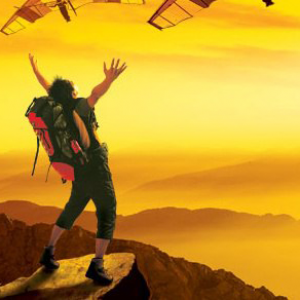 Познавательные путешествияНе путешествуйте просто так. Познавайте!http://captain-kozlov.ru/Если Вы собираетесь посетить Пафос, то эта информация для Вас!А Вы знали, что... ?Целый город на Кипре является объектом Всемирного наследия ЮНЕСКО. Это город Пафос. Всего на Кипре есть три объекта всемирного наследия ЮНЕСКО — город Пафос, церкви с росписями в районе Троодос и поселение неолита ХирокитияНа Кипре есть дерево, которое исполняет желания. Дерево находится у входа в христианские катакомбы в Пафосе. Оно украшено лентами и платочками. Люди верят, что, если вместе с верой к дереву привязать что-то, что им принадлежит, то произойдет что-то доброе, хорошее. Говорят, что дерево помогает бесплодным женщинам забеременеть и родить ребёнка, а также наладить отношения в семье или вернуть любимогоВ Нижнем Пафосе стоит колонна, около которой, по легенде, римляне пытали распространявшего христианство Св. ПавлаВ честь богини Афродиты здесь построено много культовых зданий, а посещение ее купален своим долгом считает каждый гость города. По легенде, все окунувшиеся в их воды становятся моложе и красивее. А в деревне Героскипу недалеко от Пафоса стоит посетить росшие здесь сады Афродиты – места встреч богини с возлюбленнымиПосле того, как Кипр стал одной из провинций Древнего Рима и резиденцией римских проконсулов, здесь жил и работал Марк Тулий ЦицеронРыбацкий порт в Пафосе впервые появился во времена Александра МакедонскогоВ Пафос не стоит отправляться с детьми: на курорте немного детских развлечений и специализированных площадок. Зато здесь полно уютных бухт и отдаленных пляжей, ресторанов высокого класса и других атрибутов «красивой жизни» для влюбленныхВ Пафосе в Птичьем парке (зоопарк) находится амфитеатр, в котором постоянно организовываются шоу пернатых. Представьте попугаев, катающихся на велосипеде, и множество других экзотических номеров, исполнители которых – туканы, павлины и другие птицыКипр — одна из четырех стран ЕС с левосторонним движением. Остальные три страны ЕС — это Великобритания, Республика Ирландия и МальтаНа Кипре находится 1 из 10 лучших мест для дайвинга в мире. Затонувший корабль Zenobia входит в десятку лучших мест для дайвинга в миреКак ни странно, киприоты не любят ловить рыбу. Киприоты не любят ходить на рыбалку, несмотря на то, что они островная нацияМестная кухня состоит в основном из мяса в том или ином виде. Чрезвычайно популярно блюдо «сувла», которое фактически представляет собой обыкновенный шашлыкКипр входит в Евросоюз, но не входит в зону Шенгенского соглашения. Именно тут находится самая южная точка ЕвросоюзаМногие люди на Кипре, особенно занятые в сфере туризма, говорят по-русски. Это связано с огромным потоком русскоговорящих туристовСчитается, что греческая богиня Афродита родилась из морской пены именно здесь, на Кипре, в бухте Афродиты, которая и получила своё название после этого события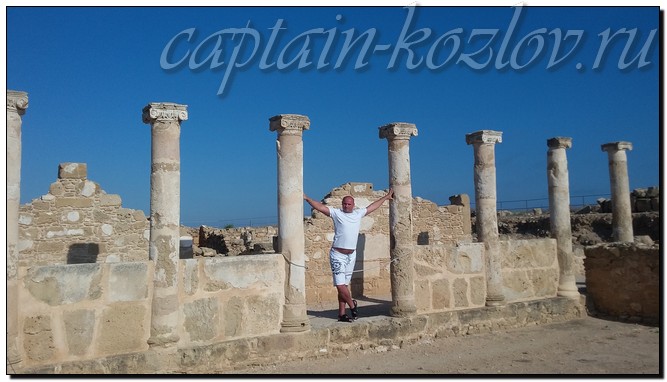 Что непременно стоит посетить в городе Пафос?Сувениры из Пафоса :Керамические изделияИконы. Кипр - страна православная, поэтому местные иконы можно использовать и у нас, в РоссииКипрские украшения. В Пафосе торгуют красивыми изделиями из природных камней, дерева, керамики и драгоценных металловЛефкаритика - кипрские кружеваПомосский Идол. Этот необычный символ особенно популярен у туристов. Фигурка изображает женщину, раскинувшую руки, и обозначает плодородие.Кожаные изделияПарфюмерияМыло и косметикаЗивания. На Кипре выпускается виноградная водка «Зивания»Вино. В городе большой выбор хорошего винаС Кипра туристы привозят религиозные сувениры. Популярностью пользуются:	Печатные и рукописные иконы (на резной древесине и оправленные в металл с узорами),	Деревянные и гематитовые браслеты с ликами святых,	Лампады,	Кадило и кадильницы,	Подсвечники	Кресты ручной работы,	Свечи,	Брояница (чётки из цветных ниток. Плетётся из 33 узлов (возраст Христа), в центре размещается металлический крест. Дарение брояницы символизирует уважение)Украшения из серебраТрадиционное кружево и вышивкаКниги автора из серии "Путешествия. Козлов"Instagram: captain_kozlov.ru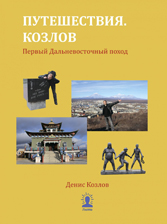 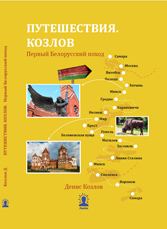 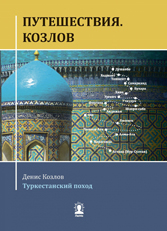 Первый Дальневосточный походКупить книгуПервый Белорусский походКупить книгуТуркестанский походКупить книгу